Жилой дом в Рузском районе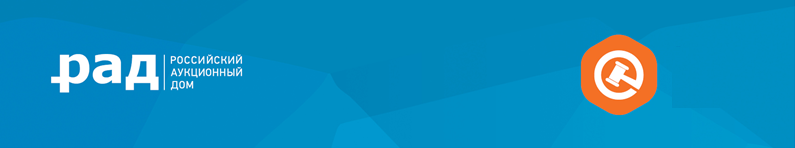 Адрес: Московская область, Рузский район, с.п. Волковское, д. Хотебцово, д. 19 Тип торгов: Продажа посредством публичного предложенияТекущая цена: 36 326 556.00 руб. Период проведения торгов: 2020.10.12 17:10 Текст объявления: Выставляется на продажу здание (жилой дом), назначение: жилое, кадастровый номер 50:19:0030205:262, этажность: 3 (подземных – 1), общая площадь 692,20 кв.м. на земельном участке, общей площадью - 3 500 кв.м., кадастровый номер: 50:19:0030221:24. по адресу: Московская область, Рузский район, с.п. Волковское, д. Хотебцово, д. 19  Категории земель и ВРИ: земли населенных пунктов, для ведения личного подсобного хозяйства.  Расстояние и транспортная доступность:  - до МКАД - 90 км (60 минут транспортом);  - до г.Руза - 14 км (7-10 мин транспортом);  - до остановки общ. транспорта - 270 м. (3 минуты пешком).  Преимущество и привлекательность:  - объект представляет собой красивый дом на большом земельном участке, расположенный в живописном месте на берегу реки "Озерна";  - находится в действующей деревне "Хотебцово" где имеется вся необходимая инфраструктура;  - близость к городу Руза (14 км);  - экологически чистый населенный пункт, вдали от загрязняющих окружающую среду предприятий.Права на ЗУ: СобственностьСсылка на сайт: https://auction-house.ru/catalog/l-30000058694/Ссылка на торги: https://sales.lot-online.ru/e-auction/auctionLotProperty.xhtml?parm=organizerUnid=1;lotUnid=960000283162;mode=justМенеджер по продажам: Халитов Александр Мансурович        +79197782622         halitov@auction-house.ru